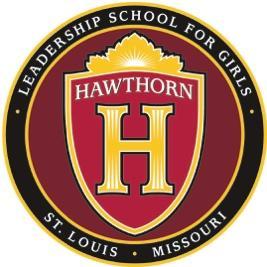 Hawthorn Board of Directors MeetingFriday, June 28, 2019      1901 N. Kingshighway Blvd., St. Louis, MO 63113Board Members Present: John Ross  By phone: Kathryn Love (Chair), Rachana Creeth, NIkki Doughty, Angell Farley, Jason Hall, Mary Stillman Hawthorn Staff Present: Daphne Robinson, Shonda GrayOthers Present:  By phone: Lori Sommer The meeting was called to order at 8:07 a.m.Ms. Love reported that the dates for 2019-2020 Board meetings have been set, distributed to the Board and posted to the school website.  They are as follows: Friday, July 12 8:00-9:30am Monday, August 19 5:00-7:00pmSaturday, September 21 8:30-11:30amMonday, October 14 5:00-7:00pmMonday, November 18  5:00-7:00pm Monday, January 13 5:00-7:00pmMonday, February 24 5:00-7:00pmMonday, April 20 5:00-7:00pmMonday, May 18, 5:00-7:00pm  Monday, June 15 5:00-7:00pm
Ms. Robinson gave the Head of School report.  Almost all administrative and teaching positions have been filled.  12-month employees report on July 1. The Comprehensive Schools Improvement Plan and the Title 1 Plan are ready to be submitted in the next day or two. Ms. Creeth gave the Finance Committee report.  She reviewed the proposed budget for the 2019-20 school year which is based on enrollment of 150 students and an ADA calculation consistent with our past years’ attendance rates. The board discussed the enrollment status of returning and new students and efforts to connect with both groups.  The staffing model is based on the current enrollment assumptions. Ms. Creeth reported that significant expenses have been reviewed, including vendors and student related expenses and we will continue to review and monitor to insure balanced budget.  A motion to approve the 2019-20 SY Budget was made, seconded and unanimously approved. Ms. Love described the updated policy regarding homeless students which was previously distributed to the Board.  The Board previously approved the appointment of the School Social Worker to serve as the homeless liaison to ensure compliance with the McKinney Homeless Assistance Act.  A motion to approve this policy was made, seconded and unanimously approved. The meeting was adjourned at 9:00 a.m.